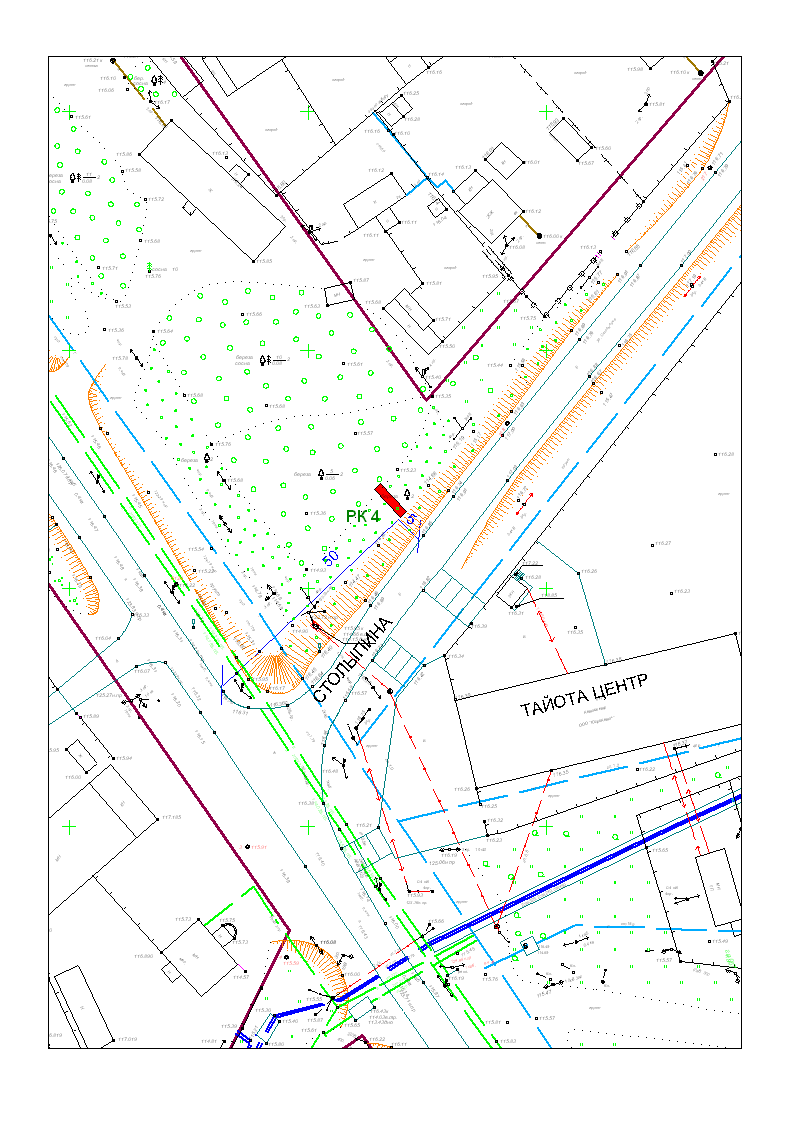 ЛОТ 4  ул. Славянская - Столыпина